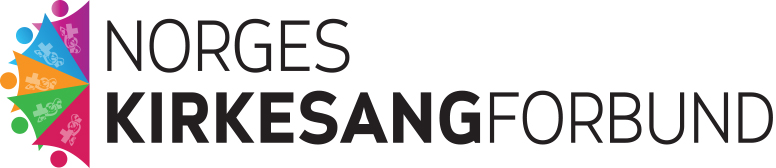 MØNSTERVEDTEKT FOR MEDLEMSKOR I NKSF§ 1 NAVN OG FORMÅLKorets navn er …………..Koret er medlem av Norges kirkesangforbundKoret har som formål å fremme kirkesang og berike menighetens gudstjenesteliv i samsvar med kirkens bekjennelse vedå ivareta våre kirkemusikalske tradisjonerå fremme medlemmenes forståelse for kirkemusikk og gudstjenestefeiringå stimulere til nytenkning og fornying av menighetssang og korsang§ 2	KONTINGENT2.1	Korets medlemskontingent fastsettes av årsmøtet.§ 3	KORETS LEDELSE3.1	Koret ledes av årsmøtet (3.2) og styret (3.3)3.2	Årsmøtet3.2.1	Årsmøtet er korets høyeste myndighet.3.2.2.	Ordinært årsmøte holdes hvert år innen utgangen av april og består av korsangerne, styret, samt en representant for menighetsrådet.Hver årsmøtedeltaker har 1 stemme.3.2.3	Dato og sted for årsmøtet meddeles medlemmene senest en måned før årsmøtet.3.2.4	Innkalling sendes medlemmene senest to uker før årsmøtet.	Med innkalling følger:SakslisteStyrets beretningRevidert regnskapValgkomiteens forslagStyrets forslag til handlingsplanStyrets forslag til budsjettØvrige saksdokumenter3.2.5	Forslag til saker må være innkommet til styret senest 6 uker før årsmøtet.3.2.6	Ordinært årsmøte skal behandle:Styrets beretningRevidert regnskapHandlingsplanBudsjettValg av leder, medlemmer og varamedlemmer av styretValg av valgkomiteValg av revisorFastsetting av kontingentAndre anmeldte saker3.2.7	Ekstraordinært årsmøte holdes hvis styret eller minst ¼ av medlemmene krever det.Styret fastsetter tid og sted for ekstraordinært årsmøte. Ekstraordinært årsmøte holdes senest to måneder etter at kravet er behandlet av styret.Punkt 3.2.2, 3.2.4 og 3.2.6 gjelder så langt det passer også for ekstraordinært årsmøte.3.3	Styret3.3.1	Styret leder koret i perioden mellom årsmøtene.	Styret har slik sammensetning:Leder(antall) styremedlemmerKorets dirigentStyret har (antall) varamedlemmer.Funksjonstiden for leder og varamedlemmer er ett år.Funksjonstiden for øvrige styremedlemmer er to år.Halvparten av styremedlemmene velges hvert år.3.3.2	Styret konstituerer seg selv med nestleder, sekretær og kasserer.	Styret skal holde regelmessige møter.3.3.3	Styret	- leder arbeidet i koret	- representerer koret	- forbereder årsmøtet og gjennomfører årsmøtets vedtak	- oppnevner nødvendige underutvalg	- sørger for god kontakt med menighetsrådet og NKSFs organer.	- behandler og legger frem årlig handlingsplan og budsjett.3.3.4	Det føres møteprotokoll for alle møter i styret.3.3.5	Godkjente protokoller sendes styrets medlemmer og varamedlemmer og menighetsrådet.	Styret sørger for at medlemmene holdes løpende orientert om styrets arbeid.3.3.6	Årsmelding, regnskap og årsmøtereferat sendes menighetsrådet og NKSFs stiftslag.3.4	Valgkomite3.4.1	Valgkomite		Valgkomiteen har(antall) medlemmer og velges hvert år.§ 4	VEDTEKTSENDRINGER4.1	Forlag til vedtektsendringer skal sendes styret innen 1. desember året før årsmøtet.4.2	Vedtektsendringer krever minst 2/3 flertall av årsmøtet.4.3	Vedtektsendringer skal godkjennes av menighetsrådet.§ 5	OPPLØSNING5.1	Forslag om oppløsning av koret skal behandles av årsmøtet og krever minst 2/3 flertall.§ 6	AKTIVA6.1	Dersom koret oppløses, bestyrer menighetsrådet aktiva med sikte på videre korarbeid i menigheten.